  UJI  STABILITAS WARNA  BERDASARKAN  INTENSITAS DAN KADAR KURKUMIN EKSTRAK KUNYIT DAN TEMULAWAKSKRIPSI OLEH:NURUL SHALEHA NPM. 182114092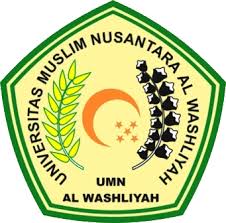 PROGRAM STUDI SARJANA FARMASIFAKULTAS FARMASIUNIVERSITAS MUSLIM NUSANTARA AL WASHLIYAHMEDAN2022UJI  STABILITAS WARNA  BERDASARKAN  INTENSITAS DAN KADAR KURKUMIN EKSTRAK KUNYIT DAN TEMULAWAKSKRIPSI Diajukan untuk melengkapi dan memenuhi syarat-syarat untuk memperoleh Gelar Sarjana Farmasi pada Program Studi Sarjana Farmasi Fakultas FarmasiUniversitas Muslim Nusantara Al-WashliyahOLEH:NURUL SHALEHA NPM. 182114092PROGRAM STUDI SARJANA FARMASIFAKULTAS FARMASIUNIVERSITAS MUSLIM NUSANTARA AL WASHLIYAHMEDAN2022